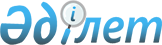 О внесении изменений и дополнений в указы Президента Республики Казахстан от 22 января 1999 года № 29 "О мерах по дальнейшей оптимизации системы государственных органов Республики Казахстан" и от 23 декабря 2015 года № 137 "О мерах по совершенствованию деятельности Высшего Судебного Совета Республики Казахстан"Указ Президента Республики Казахстан от 18 марта 2019 года № 880.
      ПОСТАНОВЛЯЮ:     
      1. Внести изменения и дополнения в следующие указы Президента Республики Казахстан: 
      1) в Указ Президента Республики Казахстан от 22 января 1999 года № 29 "О мерах по дальнейшей оптимизации системы государственных органов Республики Казахстан" (САПП Республики Казахстан, 1999 г., № 1, ст. 2):
      в приложении 1 к вышеназванному Указу:
      строку:
      "
      изложить в следующей редакции: 
      "
      2) в Указ Президента Республики Казахстан от 23 декабря 2015 года № 137 "О мерах по совершенствованию деятельности Высшего Судебного Совета Республики Казахстан" (САПП Республики Казахстан, 2015 г., № 62, ст. 486):
      подпункт 2) пункта 2 исключить.
      В Положении об Аппарате Высшего Судебного Совета Республики Казахстан, утвержденном вышеназванным Указом: 
      пункт 7 изложить в следующей редакции: 
      "7. Структура Аппарата утверждается Председателем Совета. Общая штатная численность Аппарата утверждается Президентом Республики Казахстан.";
      в пункте 15:
      подпункты 7) и 8) изложить в следующей редакции:
      "7) организация проведения Советом конкурсного отбора на занятие вакантной должности председателя, судьи районного и приравненного к нему суда (далее – районный суд), председателя судебной коллегии, судьи областного и приравненного к нему суда (далее – областной суд), судьи Верховного Суда;
      8) предварительное рассмотрение документов лиц, участвующих в конкурсе на занятие вакантной должности председателя, судьи районного суда, председателя судебной коллегии, судьи областного суда, судьи Верховного Суда, на предмет их соответствия предъявляемым требованиям;";
      в подпункте 9):
      абзац второй изложить в следующей редакции:
      "представлений Председателя Верховного Суда в отношении кандидатур на вакантные должности председателей областных судов, председателей судебных коллегий Верховного Суда;"; 
      дополнить абзацем четвертым следующего содержания:
      "кандидатур на вакантную должность судьи Верховного Суда во внеконкурсном порядке;";
      абзац девятый изложить в следующей редакции:
      "результатов работы лица, впервые назначенного на должность судьи районного суда, по истечении годичного срока и при положительной оценке профессиональной деятельности судьи Комиссией по качеству правосудия при Верховном Суде (далее – Комиссия по качеству правосудия), решения по представлению Председателя Верховного Суда вопроса о его утверждении;";
      абзац десятый изложить в следующей редакции:
      "вопросов освобождения от занимаемых должностей председателей судебных коллегий и судей Верховного Суда, председателей, председателей судебных коллегий и судей местных и других судов в силу профессиональной непригодности по представлению Председателя Верховного Суда, основанному на решении Комиссии по качеству правосудия, а также в случаях прекращения полномочий судьи по собственному желанию, назначения, избрания судьи на другую должность и его перехода на другую работу, достижения им пенсионного или предельного возраста пребывания в должности судьи;";
      дополнить абзацем двенадцатым следующего содержания:
      "вопросов освобождения от занимаемых должностей председателей судебных коллегий и судей Верховного Суда, председателей, председателей судебных коллегий и судей местных и других судов за совершение ими дисциплинарных проступков или за невыполнение требований Конституционного закона Республики Казахстан "О судебной системе и статусе судей Республики Казахстан" на основании решения Судебного жюри;";
      абзац четырнадцатый изложить в следующей редакции:
      "обращений судей об обжаловании решений Судебного жюри и Комиссии по качеству правосудия;";
      абзац семнадцатый изложить в следующей редакции:
      "вопросов формирования кадрового резерва на должности председателя районного суда, председателя, председателей судебных коллегий и судьи областного суда, председателей судебных коллегий и судьи Верховного Суда (далее – кадровый резерв);";
      дополнить подпунктом 10-1) следующего содержания:
      "10-1) обеспечение деятельности Судебного жюри и Комиссии по кадровому резерву;";
      подпункт 12) изложить в следующей редакции:
      "12) обеспечение полномочий Совета по приему квалификационных экзаменов у граждан, изъявивших желание работать судьями, ведению учета лиц, сдавших квалификационные экзамены для занятия должности судьи, прошедших стажировку в судах и получивших заключения пленарных заседаний областных и приравненных к ним судов, а также лиц, окончивших Академию правосудия при Верховном Суде;";
      дополнить подпунктом 12-1) следующего содержания:
      "12-1) обеспечение полномочий Совета по формированию ежегодного Национального доклада о состоянии судейских кадров в судебной системе и представлению его Президенту Республики Казахстан, обеспечению его последующего обнародования;";
      в подпункте 14-1):
      абзац первый изложить в следующей редакции:
      "14-1) организация работы Совета по утверждению:";
      абзац третий изложить в следующей редакции:
      "председателя Комиссии по кадровому резерву при Высшем Судебном Совете и состав комиссии;"; 
      дополнить абзацем четвертым следующего содержания:
      "состава Судебного жюри при Высшем Судебном Совете;";
      пункт 20 дополнить подпунктом 6-1) следующего содержания:
      "6-1) утверждает правила исчисления стажа членов Высшего Судебного Совета из числа ученых-юристов и адвокатов, дающего право на установление должностного оклада;".
      2. Настоящий Указ вводится в действие со дня его подписания. 
					© 2012. РГП на ПХВ «Институт законодательства и правовой информации Республики Казахстан» Министерства юстиции Республики Казахстан
				Подлежит опубликованию  
в Собрании актов Президента и 
Правительства Республики  
Казахстан     
Аппарат Высшего Судебного Совета Республики Казахстан
13" 
Аппарат Высшего Судебного Совета Республики Казахстан
25";
      Президент Республики Казахстан

Н. Назарбаев    
